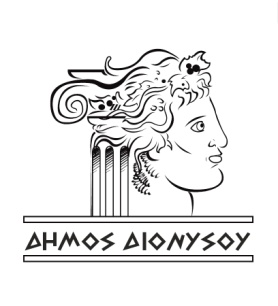                                                                                                                             
Δ. Κ. ΑΓΙΟΥ ΣΤΕΦΑΝΟΥ	              ΜΙΚΡΑ  «ΔΙΟΝΥΣΙΑ»  2015                                                                                                         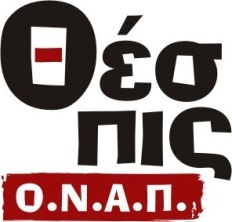 Π Ρ Ο Σ Κ Λ Η Σ ΗΣας   καλούμε  την  Πέμπτη  25  Ιουνίου 2015  στις   20:30στον  Παλαιό   Σταθμό του Τρένου στον  Διόνυσο (Ανοικτός χώρος  Πολιτιστικών  Εκδηλώσεων)να  παρακολουθήσετε  την εξαιρετικά επιτυχημένη Θεατρική  Παράσταση της Αρχαίας  Τραγωδίας,με  τίτλο  « Α Μ Φ Ι Α Ρ Α Ο Σ » του  Γ. Β. Κωβαίου  που  θα   παρουσιάσειη διατμηματική ομάδα 40 μαθητών-τριών του Γυμνασίου  Αγ. Στεφάνου,στο   πλαίσιο   του  Πολιτιστικού   Προγράμματος  «ΙΚΑΡΙΟΝ» - Β΄ Φάσημε  Υπεύθυνη Καθηγήτρια την Φιλόλογο κ. Μαρία Ματοπούλου.   Ο  ΠΡΟΕΔΡΟΣ                                                          Ο   ΔΗΜΑΡΧΟΣ   ΔΙΟΝΥΣΟΥ  ΤΗΣ Δ.Κ. ΑΓΙΟΥ ΣΤΕΦΑΝΟΥ     ΚΑΣΑΠΑΚΗΣ  ΜΙΧΑΗΛ                                                           ΔΙΟΝΥΣΗΣ   ΖΑΜΑΝΗΣ